ZÁKLADNÍ ŠKOLA ČESKÁ TŘEBOVÁ, ÚSTECKÁ  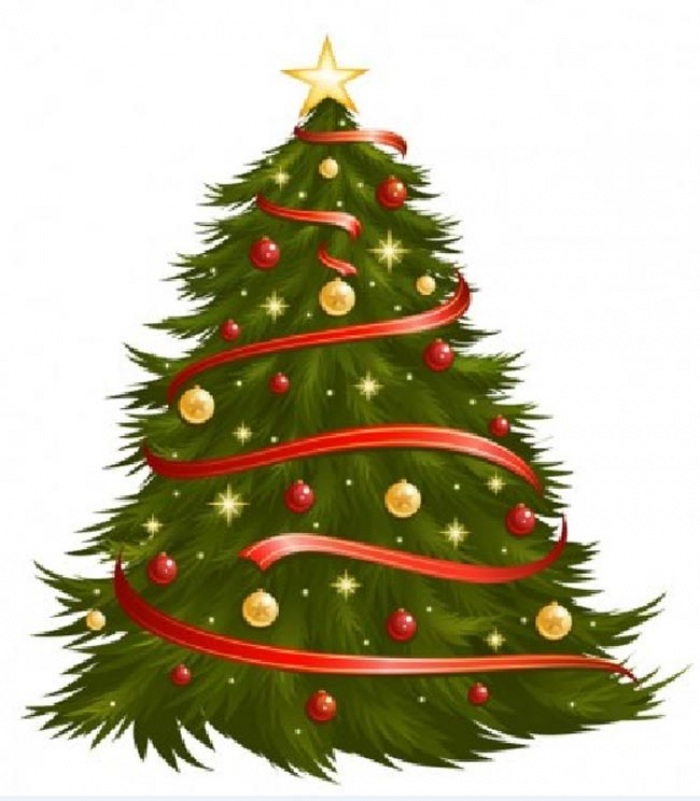 VÁS ZVE NA 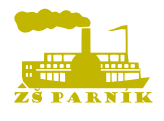 1. ROZSVÍCENÍ VÁNOČNÍHO STROMUVE ČTVRTEK 29. 11. 2018 OD 16,30 HODINU TĚLOCVIČNY